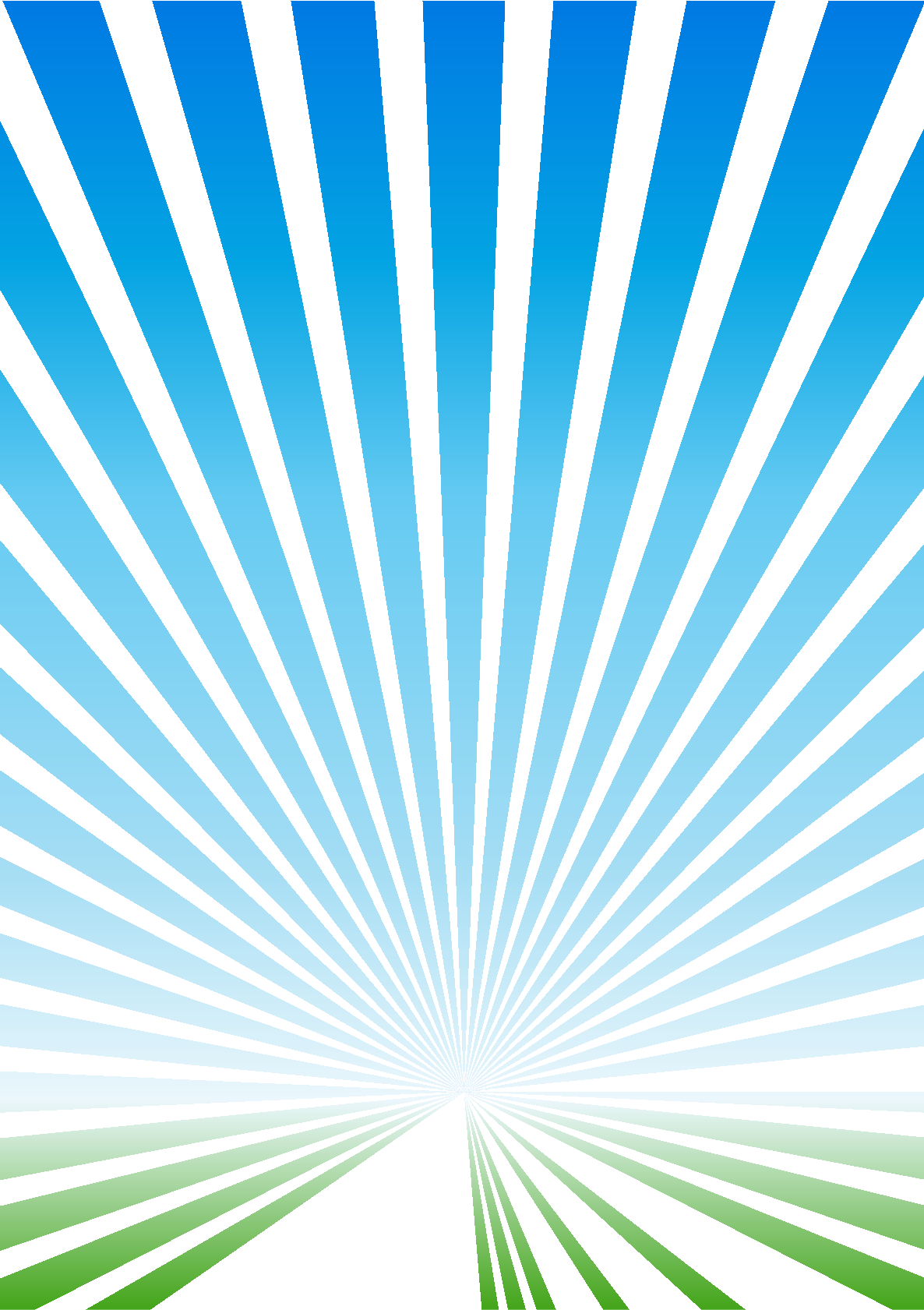 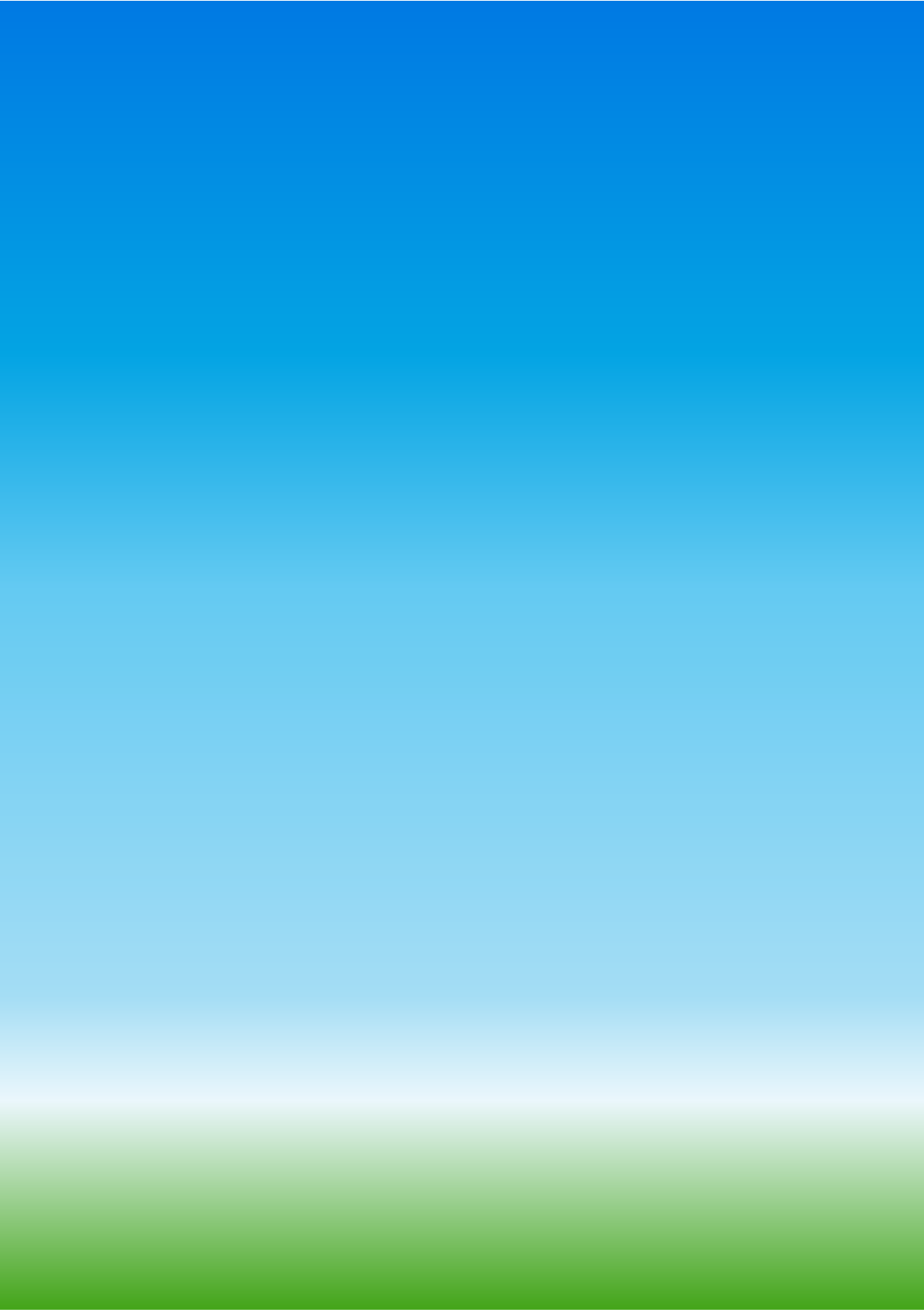 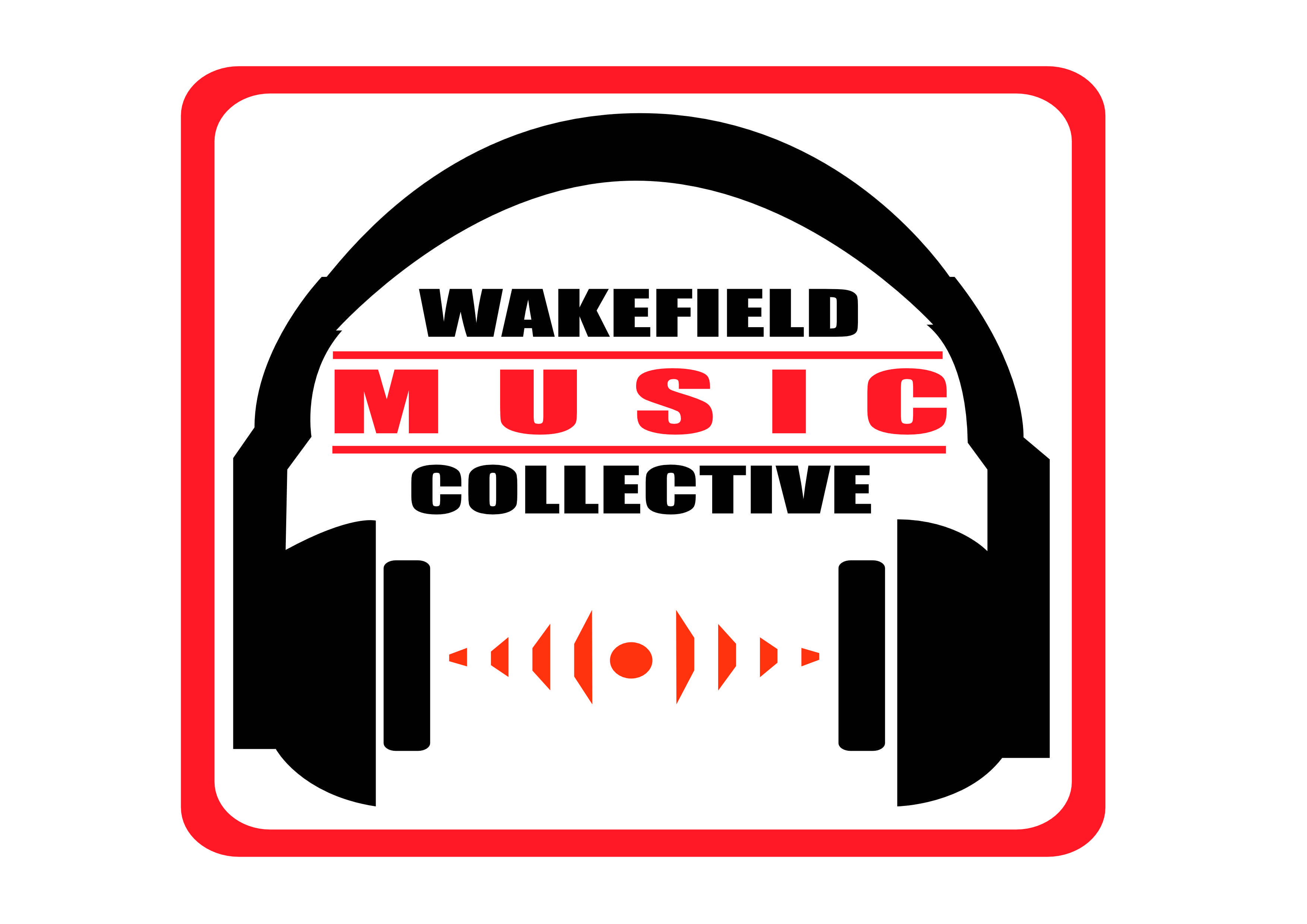 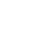 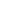 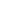 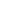 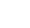 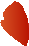 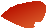 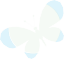 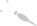 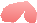 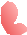 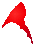 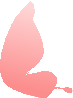 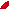 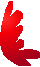 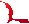 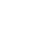 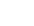 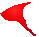 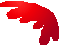 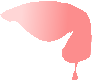 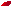 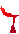 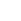 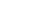 Corporate Sponsorship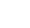 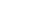 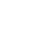 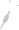 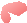 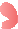 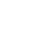 & Advertising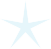 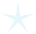                  2022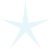 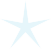 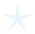 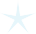 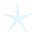 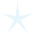 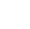 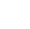 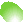 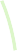 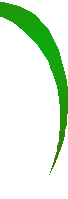 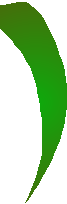 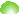 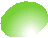 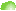 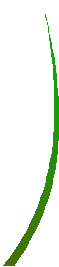 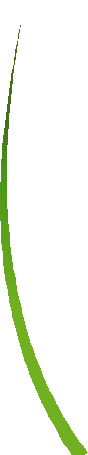 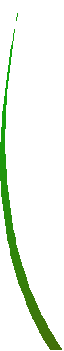 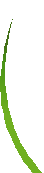 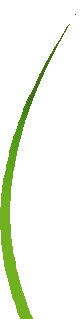 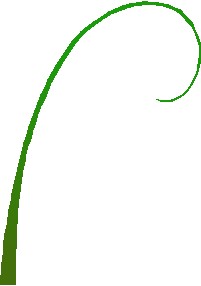 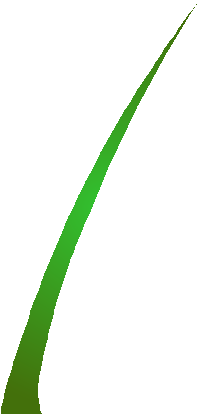 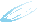 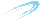 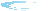 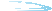 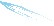 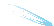 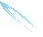 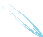 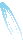 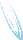 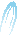 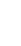 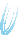 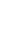 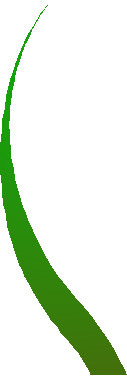 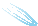 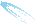 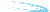 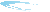 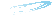 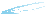 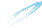 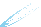 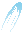 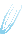 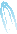 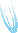 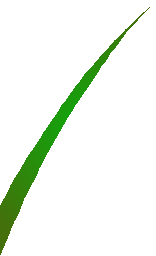 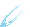 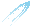 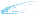 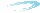 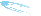 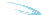 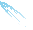 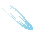 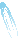 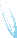 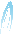 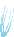 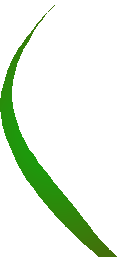 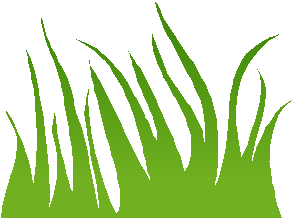 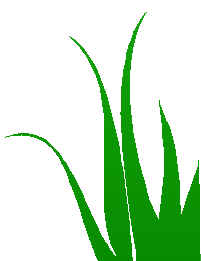 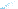 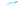 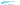 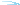 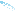 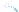 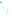 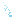 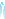 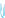 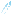 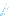 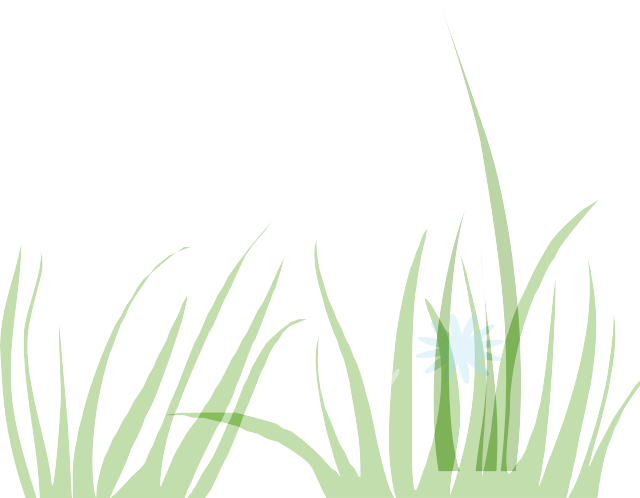 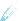 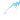 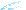 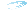 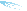 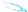 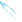 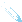 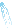 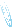 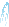 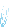 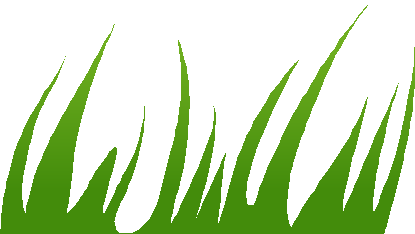 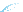 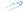 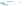 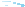 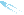 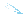 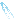 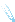 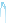 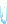 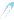 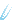 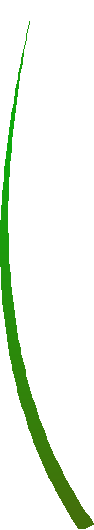 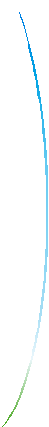 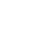 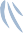 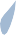 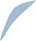 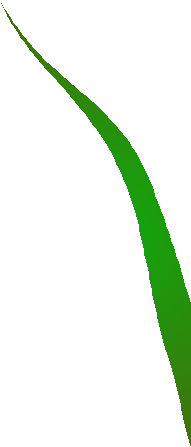 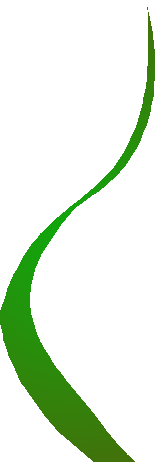 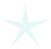 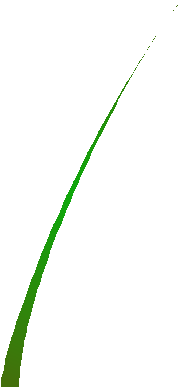 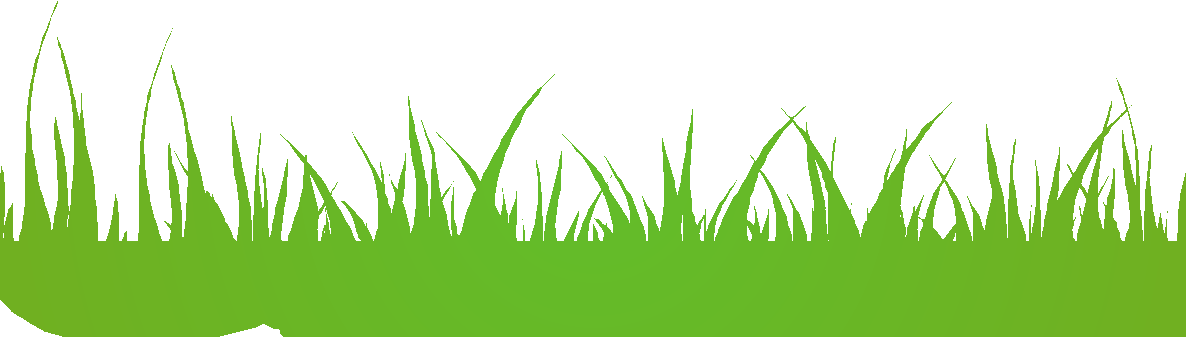 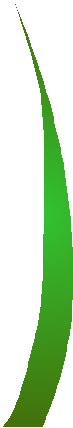 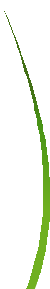 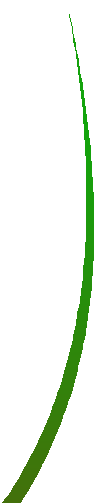 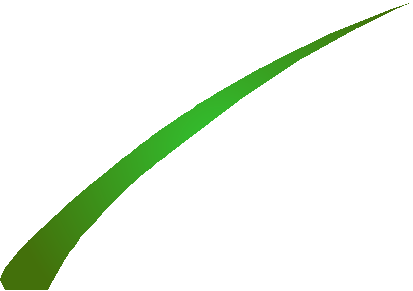 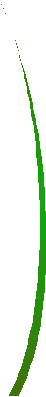 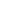 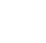 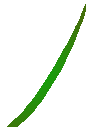 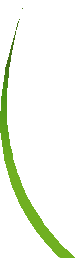 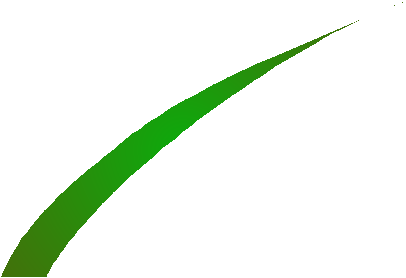 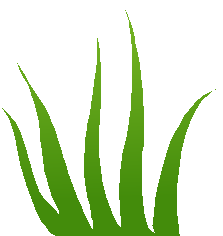 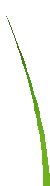 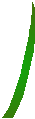 Founded in 1991, Wakefield’s Clarence Park Music Festival is Yorkshire’s longest-running free outdoor music festival. Taking place over 2 days in Summer it has been known to regularly attract upwards of 5000 attendees. In the past we’ve played hosts to acts from all over the world including Dodgy, Zodiac Mindwarp, Eddie & The Hot Rods, John Otway,The Solicitors, The Cribs’ first band Wrinkle, Malibu Stacey, Brick Supply, Germany’s own Faunshead and hundreds more!Clarence Park Festival 2022 takes place on the weekend of 30TH and 31ST July 2022 at Clarence Park Bandstand, Denby Dale Road, Wakefield.WHERE YOU COME IN...The Wakefield Music Collective are a not-for-profit volunteer run organization, therefore without help from our amazing sponsors the festival can’t happen! There are many opportunities to sponsor Clarence Park Festival and strengthen your brand by advertising to the thousands of people who regularly attend the festival over the weekend. These opportunities include programs, t-shirts, banners on-site, stage promotion, leaflets, and the Wakefield Music Collective website which can receive upwards of 10,000 visitors a day in the weeks up to the festival.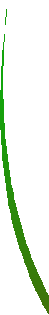 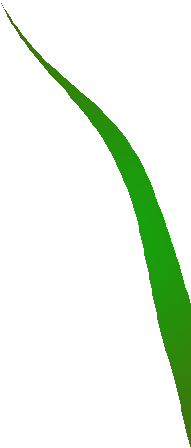 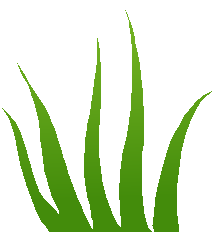 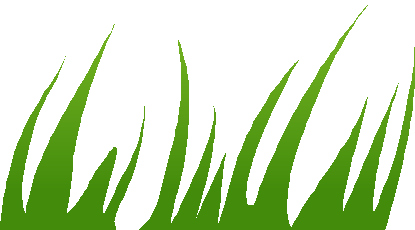 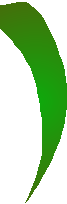 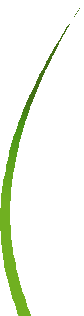 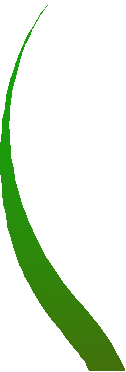 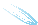 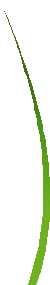 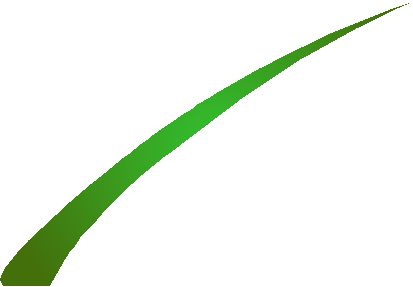 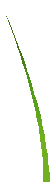 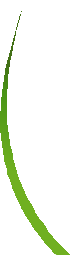 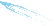 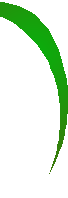 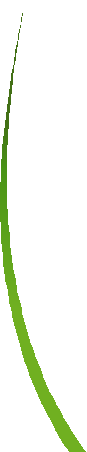 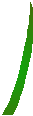 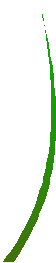 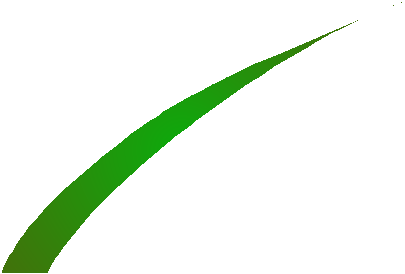 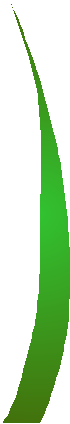 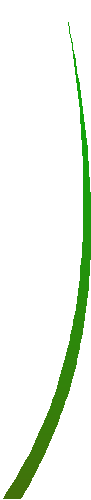 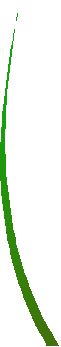 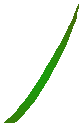 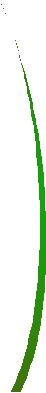 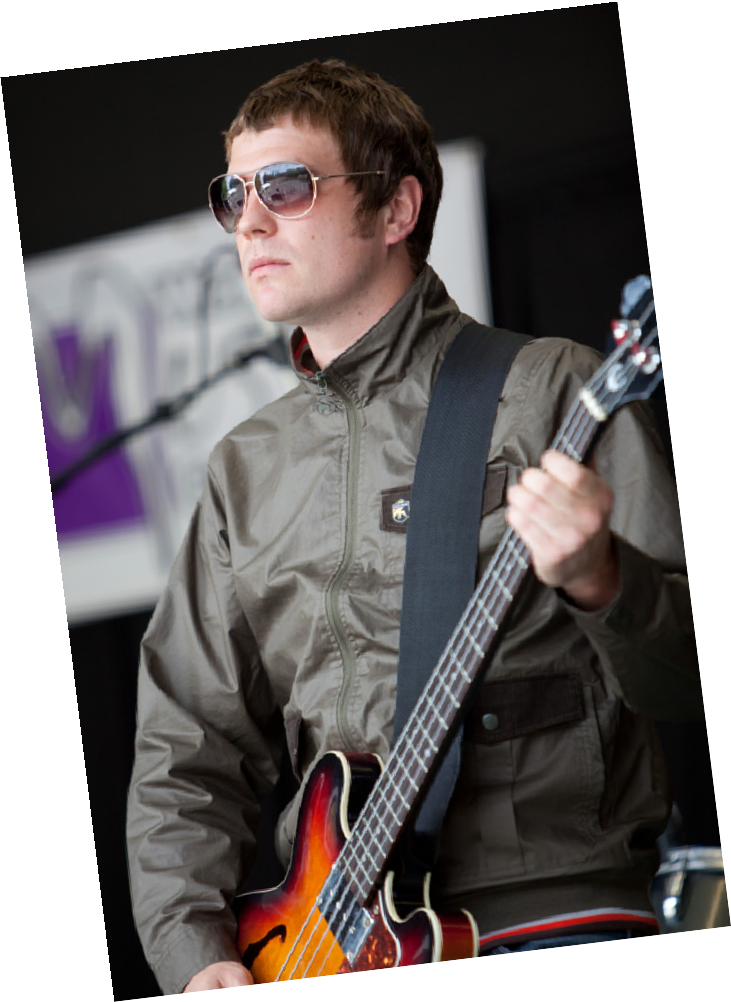 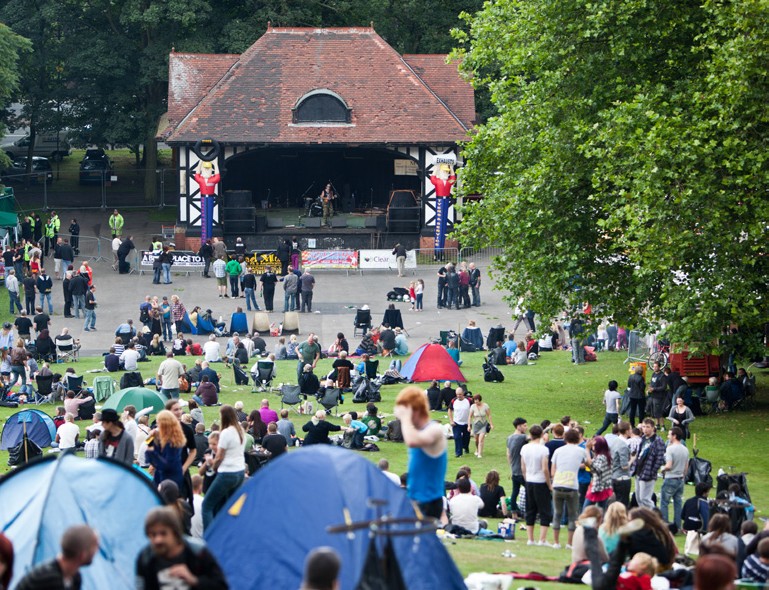 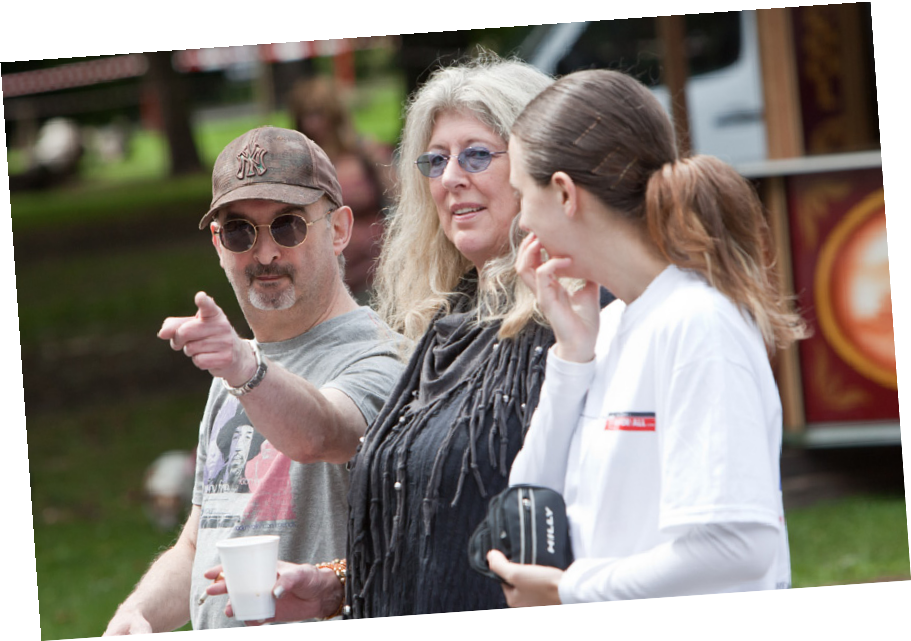 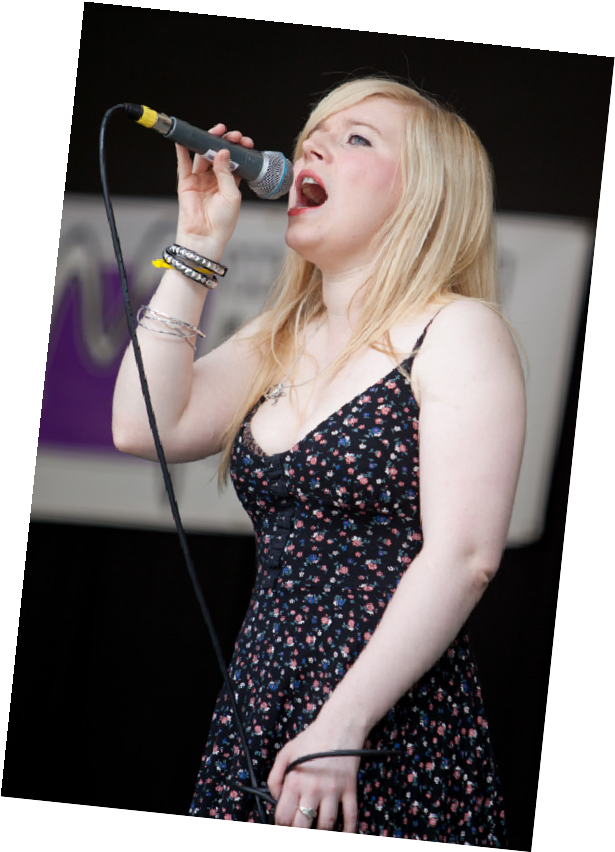 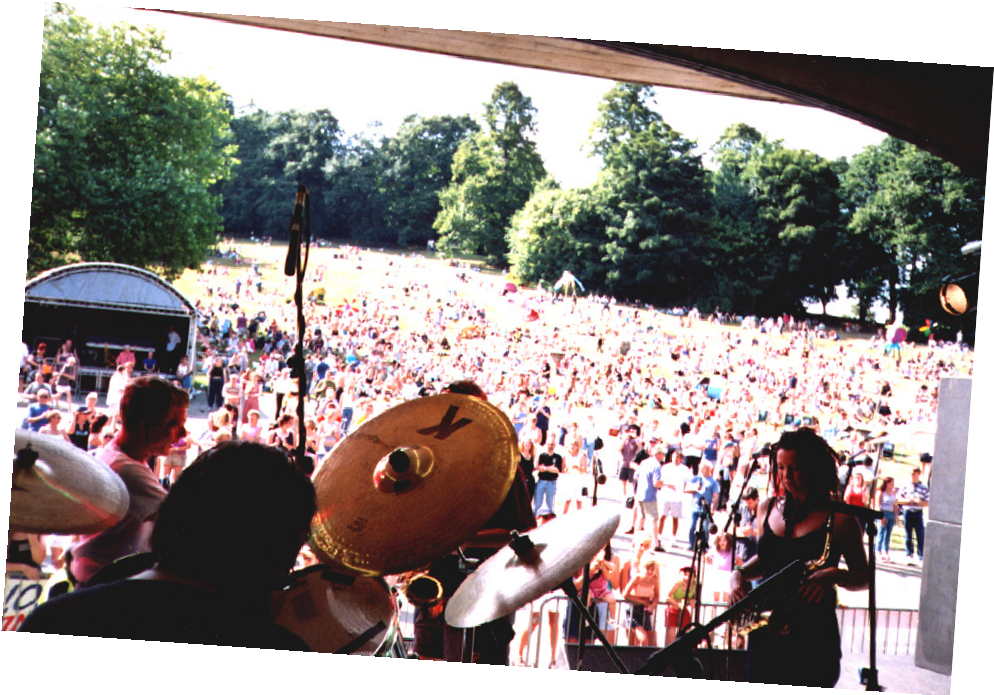 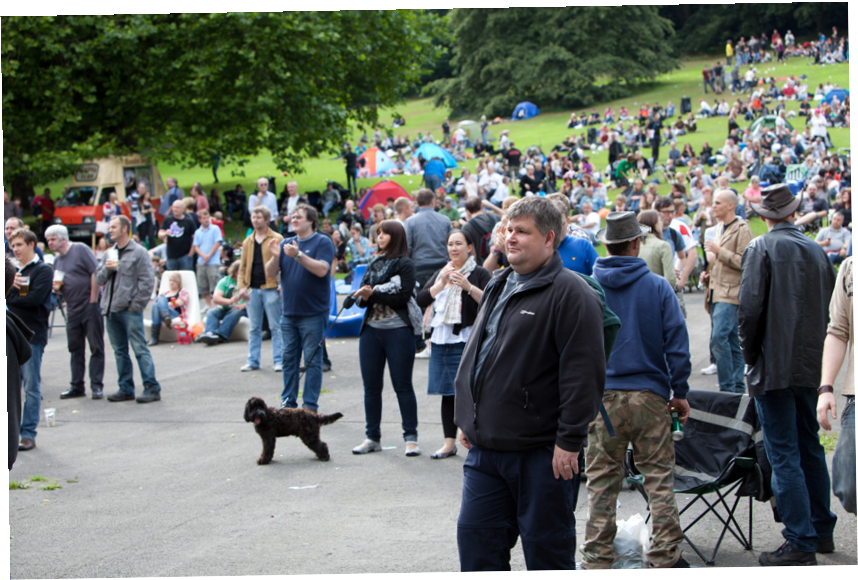 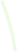 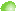 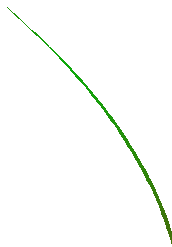 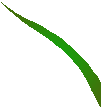 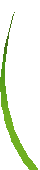 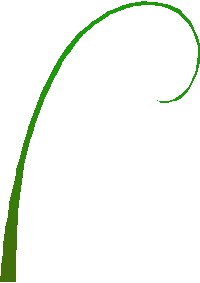 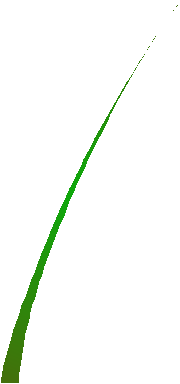 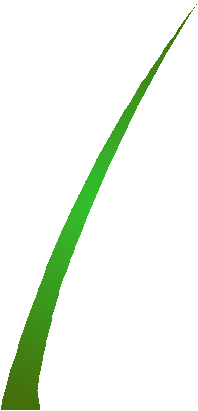 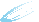 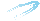 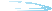 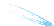 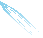 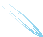 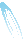 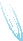 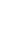 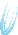 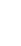 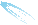 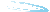 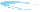 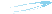 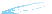 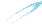 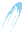 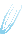 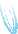 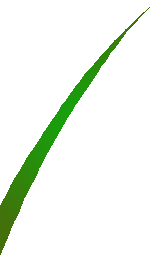 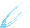 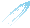 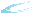 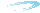 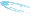 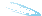 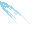 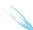 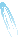 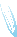 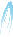 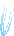 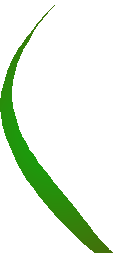 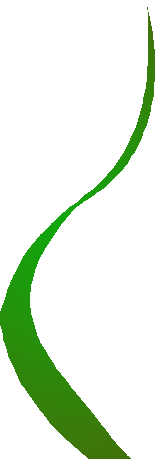 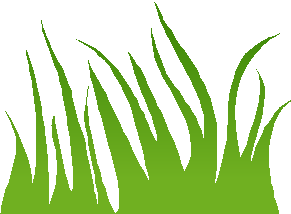 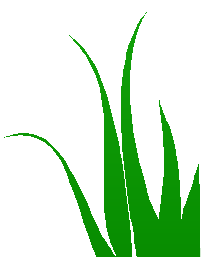 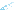 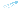 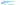 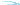 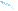 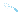 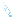 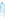 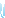 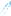 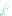 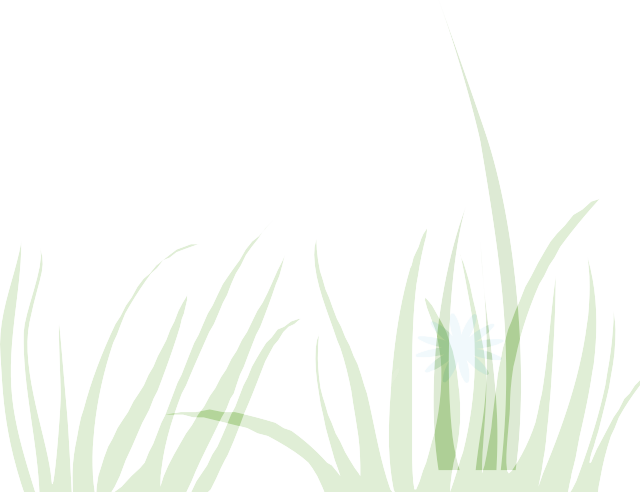 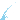 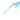 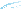 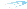 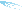 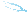 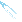 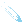 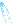 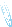 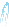 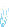 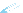 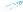 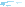 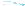 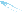 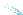 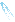 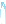 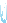 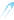 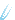 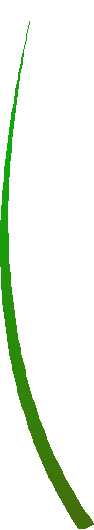 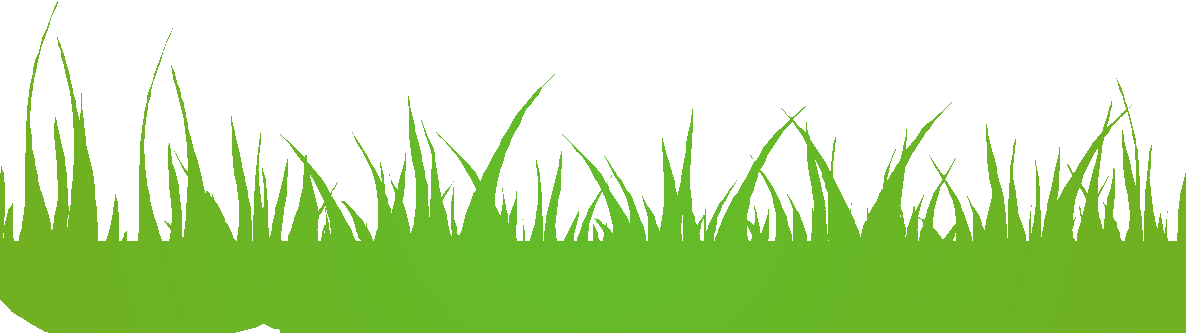 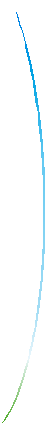 SPONSORSHIP PACKAGESWe’ve got a variety of out-of-the-box packages to suit lots of budgets. Do you want to sponsor us but can’t find a package you’re looking for? Not a problem! Get in touch with us via email (info@themusiccollective.co.uk) or phone (07913 170445 or 01924 695060) and we’ll be happy to negotiate with you a package unique to you and your business.Tier 1 Sponsorship - £250Front-Of-House Banner Logo on posterQuarter page in programmeTier 2 Sponsorship - £500Front-Of-House (fence) Banner Logo on shirt and posterHalf page in programme Logo on websiteTier 3 Sponsorship - £750Front-Of-House (fence) Banner Logo on shirt and posterFull page in programme Logo on websiteTier 4 Sponsorship - £1500Front-of-House banner Stage bannerFull page in programme2-page spread in programme A5 Insert in programmeProgramme Sponsorship:Thin bottom of page - £55 Quarter page - £75Half page - £100 Full page - £150Inside front cover - £250 Inside back cover - £250 Back cover - £400Inserts in programme - £200One-off Sponsorship Locations:Performer/Steward hospitality area - £750 Headliner/support sponsorship - please ask(One-offs subject to availability)   A limited number of stall pitches are also available       Please enquire regarding availability and cost of stallsBanner sponsorship and leaflet inserts do not include production costs which must be borne by the sponsor. Artwork must be provided in camera-ready hi-resolution format by 20th June 2022.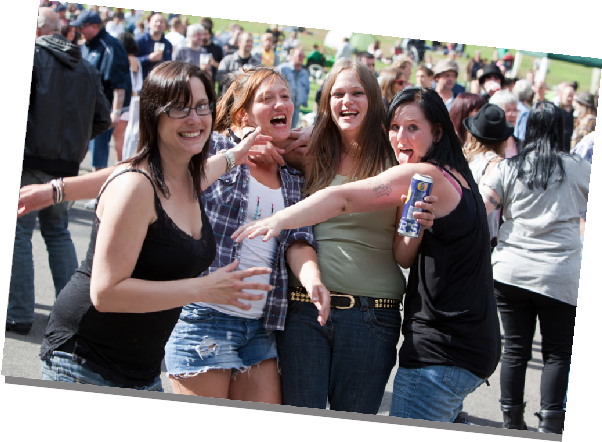 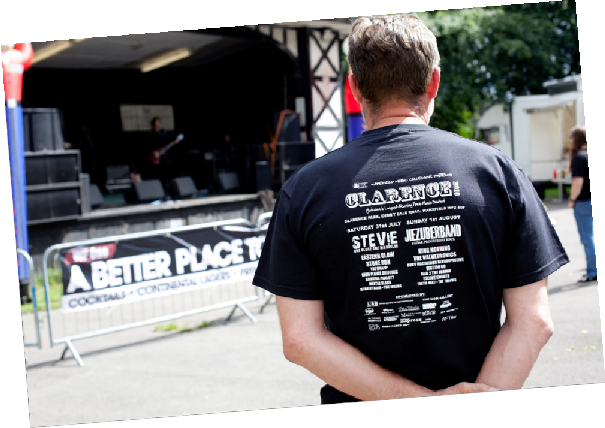 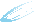 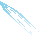 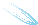 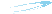 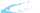 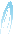 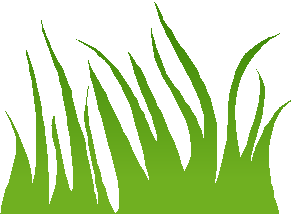 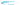 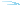 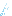 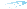 WHERE DO I SIGN?Complete the following and send it back to us to request your sponsorship package. We will be in touch as quickly as possible. Please note sponsorship deals are not final until we have received full payment.Contact Name:	 	Company Name:	 	Address:	 	Email:	 	Website:	 	Contact Telephone Number:  	Sponsorship Required:	 	Please return to:	Wakefield Music Collective, 16 The Orchard, Ossett, WF5 8PP Telephone 07913 170445 or 01924 695060 or contact info@themusiccollective.co.ukWakefield Music Collective is a community group limited by guarantee and is not VAT registered, however we can provide a receipt for your sponsorship if required - please indicate above if you require this.You can find out a lot more about Wakefield Music Collective on our website at:              www.themusiccollective.co.ukor look for us on Facebook and Twitter 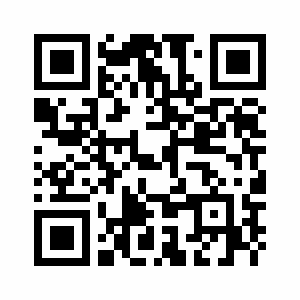 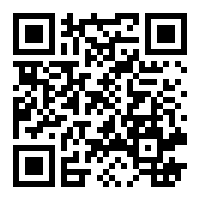              Our FacebookOur Website